Beg—COUNTRIES (PART 1)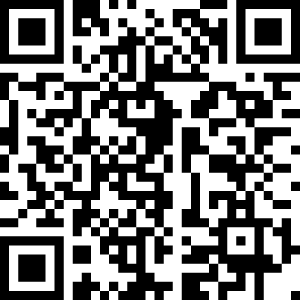 Beg—Countries (part 2)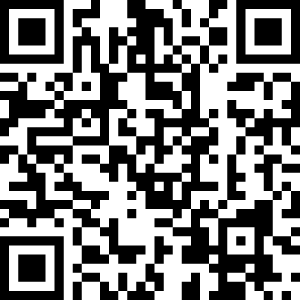 Beg—COUNTRIES (PART 3)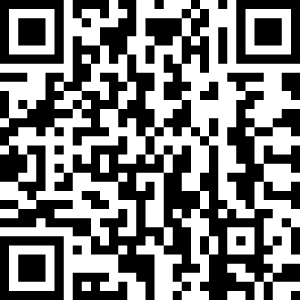 BEG-COUNTRIES (Part 4)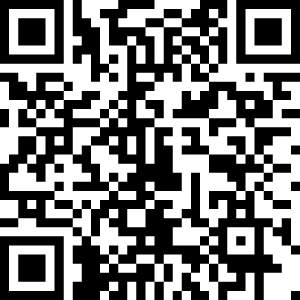 